2024年1月浙江省普通高校招生选考科目考试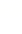 政治仿真模拟卷03
一、判断题（本大题共 5小题，每小题 1分，共 5分。）1．每个公民都应切实强化制度意识，完善相关制度。(     )【答案】错误【详解】每个公民都应切实强化制度意识，国家要完善相关制度。故题中观点错误。2．支持革命老区开发建设，推动边疆地区开发是我国推动实现城乡协调发展的重要举措。(     )【答案】错误【详解】支持革命老区开发建设，推动边疆地区开发是我国实施区域协调发展战略的要求，而不是实现城乡协调发展的要求。故题中观点错误。3．Q市建立民情档案、定期沟通民情、为民办事全程服务，有利于践行全过程人民民主。(     )【答案】正确【详解】建立民情档案、定期沟通民情、为民办事全程服务，有利于解决群众急难愁盼问题，践行全过程人民民主，故题中观点正确。4．直辖市的人民政府虽然可以制定地方政府规章，但没有立法权。(     )【答案】错误【详解】本题是判断题，根据教材内容，直辖市的人民政府可以制定地方政府规章，属于有立法权的国家机关，故本题说法错误。5．射电望远镜“中国天眼”探测到纳赫兹引力波存在的关键证据，表明世界是可知的。(     )【答案】正确【详解】根据教材内容思维能认识存在称为可知论，射电望远镜“中国天眼”探测到纳赫兹引力波存在的关键证据，说明能认识世界，因此世界是可知的，故该判断正确。二、单选题1（共16题，每题2分，共32分）6．20世纪70年代初期，在贵州桐梓云峰岩灰洞内发现的石器制品皆用锤击法打片制成。其中有一件带尖角的刮削器，前端被加工成鸟喙状的相当薄的刃口，十分锐利。岩灰洞内的发现（   ）①反映了当时精细的加工技术②意味着金属工具被广泛使用③佐证了当时处于旧石器时代④是当时社会生产关系的呈现A．①②	B．①③	C．②④	D．③④【答案】B【详解】①③：从材料中得知，岩灰洞内发现的是用锤击法打片而制成的石器，佐证了当时处于旧石器时代。其中有一件带尖角的刮削器，前端被加工成鸟喙状的相当薄的刃口，十分锐利，反映了当时精细的加工技术，①③符合题意。②：材料反映的是石器，而不是金属工具，而且材料体现的是原始社会，奴隶社会代替原始社会后，金属工具被广泛使用，②不符合题意。④：石器是当时的生产工具，体现了当时的生产力水平，④不符合题意。故本题选B。7．2023年是自贸试验区建设10周年。自贸试验区从上海扬帆起航，不断扩围发展，21个自贸试验区基本形成覆盖东西南北中的试点格局，充分发挥改革开放“排头兵”的示范引领作用，为全面深化改革和扩大开放进行了有效探索、积累了宝贵经验。材料表明（    ）A．改革开放是坚持和发展中国特色社会主义必由之路B．我国加强改革顶层设计，破除各方面体制机制弊端C．我国形成全方位、多层次、宽领域对外开放新格局D．中国特色社会主义制度的完善和治理能力不断提高【答案】A【详解】A：建设自贸试验区是习近平同志为核心的党中央在新时代推进改革开放的重要战略举措。材料强调了自贸试验区作为改革开放的举措所取得的成效，说明改革开放是坚持和发展中国特色社会主义必由之路，A符合题意。B：建设自贸试验区是我国加强改革顶层设计的体现，但材料没有强调破除各方面体制机制弊端，B不符合题意。C：1992年，开放沿长江的5个城市。之后，又开放17个内陆省会城市，同时从东北、西北到西南开放了一系列沿边城市，我国全方位、多层次、宽领域的对外开放格局基本形成，C不符合题意。D：自贸试验区的发展，体现了我国实行更加积极主动的开放战略。材料没有强调中国特色社会主义制度的完善和治理能力，D不符合题意。故本题选A。8．2023年8月31日,第十一次全国归侨侨眷代表大会在北京开幕。与会海外侨胞特邀嘉宾表示,将牢记党和人民的嘱托,以习近平新时代中国特色社会主义思想为指导，团结一致向前看,同圆共享中国梦,为强国建设、民族复兴伟业不断贡献侨界力量。可见（  ）①中国梦根源于梦想,成就于人民的通力合作  ②海外侨胞作为中国梦的主体之一,勇于追梦    ③中国梦可与世界分享,属于中国更属于世界        ④中国梦是激励中华儿女团结奋进的精神旗帜A．①③	B．①②	C．②④	D．③④【答案】C【详解】①：中国梦源于人民的实践，①错误。②④：与会海外侨胞特邀嘉宾表示，团结一致向前看，同圆共享中国梦，体现了海外侨胞勇于追梦，同时中国梦激励他们团结前进，②④符合题意。③：题干未涉及中国梦与世界的关系，③不符合题意。故本题选C。9．2023年10月，全国宣传思想文化工作会议传达了习近平总书记对宣传思想文化工作的重要指示。习近平总书记强调，宣传思想文化工作要聚焦用党的创新理论武装全党、教育人民这个首要政治任务，围绕在新的历史起点上继续推动文化繁荣、建设文化强国、建设中华民族现代文明这一新的文化使命。习近平总书记对宣传思想文化工作的指示（   ）①找到了我们党跳出治乱兴衰历史周期率的第二个答案②为进一步做好宣传思想文化工作提供了科学行动指南③表明习近平新时代中国特色社会主义思想是发展的理论④全景展示了以习近平同志为核心的党中央治国理政理念A．①②	B．①④	C．②③	D．③④【答案】C【详解】①：我们党跳出治乱兴衰历史周期率的第二个答案是自我革命，①表述错误。②③：习近平总书记对宣传思想文化工作的指示为进一步做好宣传思想文化工作提供了科学行动指南，表明习近平新时代中国特色社会主义思想是发展的理论，②③符合题意。④：“十三个方面成就”全景展示了以习近平同志为核心的党中央治国理政理念，④表述错误。故本题选C。10．在过去的一年中，有26万患者及家属在电商平台搜索过“陪诊服务”，以满足挂号买药、心理疏导等需求，然而“陪诊服务”却经常一“陪”难求。这表明（   ）①我国基本社会保障水平有待提高②政府要优化公共服务，满足市场需求③“看不见的手”可以更好地缓解供需矛盾④不充分的发展制约着人民对美好生活的需求A．①②	B．①④	C．②③	D．③④【答案】D【详解】①：材料强调的是“陪诊服务”市场供给不足问题，没有涉及基本社会保障水平，①排除。②：材料主要是体现“陪诊服务”市场供给不足，需求旺盛， 不涉及公共服务问题，②排除。③：当前市场上“陪诊服务”需求旺盛，供给不足，在市场调节下会引导资源流向该行业，从而实现供需平衡，表明市场作为“看不见的手”可以更好地缓解供需矛盾，③正确。④：从根本上说，“陪诊服务”却经常一“陪”难求是不充分的发展制约的，故④正确。故本题选D。11．嘉兴、湖州积极探索城乡融合：利用大数据、人工智能赋能现代农业；以农业为基础、乡村振兴为载体，因地制宜发展旅游业；均衡化医疗、教育等服务保障，展现出城乡融合共富的诗画图景。这说明（   ）①城乡融合发展符合社会主义的本质要求    ②贯彻了协调、共享、开放的新发展理念③区域协调发展有利于加快推动乡村振兴    ④“三农问题”仍然是全党工作的重中之重A．①③	B．①④	C．②③	D．②④【答案】B【详解】①④：嘉兴、湖州积极探索城乡融合，展现出城乡融合共富的诗画图景，说明了城乡融合发展符合社会主义的本质要求，有利于实现共同富裕，且“三农问题”仍然是全党工作的重中之重，①④正确。②：材料中做法贯彻了协调、共享的新发展理念，但没体现开放的理念，②排除。③：城乡协调发展有利于加快推动乡村振兴，而不是区域协调发展推动乡村振兴，③排除。故本题选B。12．党的二十大擘画了中国未来发展蓝图，描绘了青山常在、绿水长流、空气常新的美丽中国画卷。下图展示的是2012—2021年中国可再生能源发电装机容量及占比情况。从图中信息可以看出，我国要建设绿色美丽中国，需要（   ）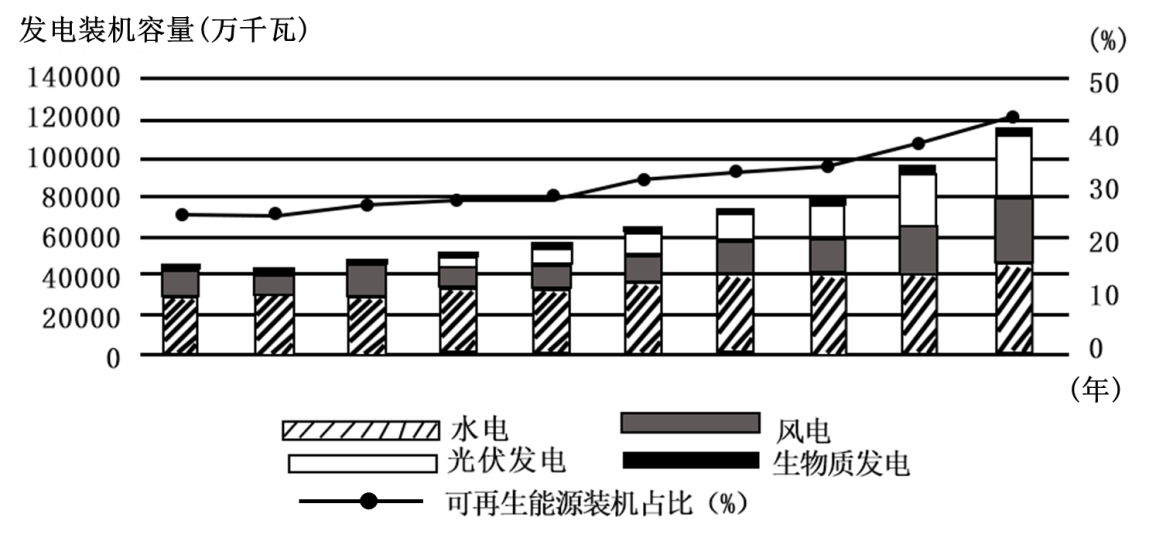 ①加快构建新型能源体系，推动能源结构绿色转型②鼓励能源市场自由竞争，形成能源经济发展新优势③实施创新驱动发展战略，大力发展非化石能源④用可再生能源取代传统能源，实现可持续发展A．①②	B．①③	C．②④	D．③④【答案】B【详解】①③：图示表明，2012—2021年中国可再生能源发电装机容量逐年上升，水电、风电、光伏发电容量逐年增加、占比扩大，这说明建设绿色美丽中国需要加快构建新型能源体系，推动能源结构绿色转型；实施创新驱动发展战略，大力发展非化石能源，①③符合题意。②：市场通过价格、供求、竞争配置资源，鼓励能源市场自由竞争，结果可能是化石能源占比扩大，②不选。④：从现实看，可再生能源目前尚无法取代传统能源，④说法错误。故本题选B13．就业是最大的民生工程。为保就业，人社部多措并举，为市场主体减负纾困：缓缴社保费为特困行业企业减压力；提高稳岗返还补助比例，助企留工为中小微企业添动力；逐步放开灵活就业人员参保户籍限制，为新业态增活力。此举有助于①完善社会保障体系，更大力度保障和改善民生②坚持应保尽保原则，确保公民享受应有的权利③落实稳企护岗政策，激活各类市场主体的活力④增强兜底保障力度，满足群众的美好生活需求A．①②	B．①③	C．②④	D．③④【答案】B【详解】①：逐步放开灵活就业人员参保户籍限制，旨在制定灵活就业人员参加城乡居民基本养老保险的兜底措施，有助于完善社会保障体系，更大力度保障和改善民生，①符合题意。②：材料强调逐步放开灵活就业人员参保户籍限制，保障灵活就业人员的合法权益，促进劳动力资源的自由流动，不体现应保尽保，②不符合题意。③：缓缴社保费为特困行业企业减压力，提高稳岗返还补助比例助企留工，有助于落实稳企护岗政策，激活各类市场主体的活力，③符合题意。④：完善社会保障体系，增强兜底保障力度，保障的是公民的基本生活权利，而不是满足群众的美好生活需求，④错误。故本题选B。14．中国共产党成立102周年前夕，中国共产党历史展览馆再次迎来参观高峰。展览馆一角展示了抗疫斗争中的党员为生命至上而写的请战书；数百万名驻村干部投身脱贫一线的感人事迹；四川凉山昭觉县“悬崖村”贫困户易地搬迁，村民们住进了楼房，建起了民宿……如果给上述展览角确定一个主题，下列最合适的是（   ）A．勇于自我革命，永葆生机活力	B．顺应时代潮流，积极开拓创新C．建立统一战线，凝聚奋斗力量	D．践行初心使命，坚持人民至上【答案】D【详解】A：勇于自我革命强调党的建设，材料强调为人民造福奉献自己，A不符合题意。B：维护世界和平，促进共同发展是当今时代潮流，材料不涉及，B不符合题意。C：统一战线强调把人民群众凝聚到一起推进伟大事业，材料不涉及建立统一战线，C不符合题意。D：材料强调为党员干部人民造福奉献自己，党的初心和使命是不断为人民谋幸福，为中华民族谋复兴，D符合题意。故本题选D。15．区人大代表郝帅在人大会议上投票同意《区2022年财政决算和2023年财政预算报告》；县民盟成员王强在县教育局组织的座谈会上就教学改革提出三条建议；区政协委员马勇深入种粮农户中间，就种粮补贴到位情况进行专项调查。郝帅、王强和马勇三人认真履职尽责,相对应的职能分别是（   ）A．决定权 政治协商 参政议政	B．表决权 参政议政 民主监督C．表决权 政治协商 民主监督	D．决定权 民主监督 参政议政【答案】B【详解】AD：决定权属于人大，人大代表没有决定权；王强履行的是参政议政，而不是政治协商、民主监督；马勇履行的是民主监督，而不是参政议政，排除AD。B：区人大代表郝帅投票同意在行使表决权，王强作为民盟成员具有法律赋予的参政权，他对教学改革提出建议，在进行参政议政，马勇作为政协委员对种粮补贴到位情况进行专项调查，是事后行为，在进行民主监督，B说法正确。C：政治协商是党政机关在决策前对政协和民主党派征求意见，而民盟成员王强主动提出建议，在履行参政议政职能，C说法不符合题意。故本题选B。16．据国家药监局官网消息，《药品网络销售监督管理办法》于2022年9月1日公布，自2022年12月1日起施行。《办法》聚焦保障药品质量安全、方便群众用药、完善药品网络销售监督管理制度设计等方面，对药品网络销售管理、第三方平台管理以及各方责任义务等作出规定。药监局（    ）①作为立法机关通过行使立法权来督促监管部门维护销售秩序②督促药品销售企业切实履行主体责任，建立药品质量安全管理制度③深入管理药企生产经营进一步规范药品网络销售行为④督促第三方平台对药品网络销售企业的资质进行认真审核把关A．①②	B．①③	C．②④	D．③④【答案】C【详解】①：药监局不是立法机关，全国人大及其常委会是我国立法机关，①表述错误。②④：《办法》聚焦保障药品质量安全、方便群众用药、完善药品网络销售监督管理制度设计等方面，对药品网络销售管理、第三方平台管理以及各方责任义务等作出规定，说明药监局督促药品销售企业切实履行主体责任，建立药品质量安全管理制度督促第三方平台对药品网络销售企业的资质进行认真审核把关，②④符合题意。③：要尊重企业的市场主体地位，政府不能参与企业的生产经营活动，③表述错误。故本题选C。17．讲到吃饭，大家自然会想到袁隆平，中国目前14亿多人口，每年粮食的需求可以说是海量也不为过。由袁隆平生前带领研究团队在反复实践的基础上实验的超级水稻“华南双季超级稻”年亩产达到3000斤以上，达到了绿色、高效、高产，这必将为中国的粮食安全作出巨大贡献。从哲学的角度思考，超级水稻实验成功说明（    ）①思维和存在具有同一性，人们能够认识和改造世界    ②哲学能为科学实验提供具体的方法③物质是本原的，物质决定意识，意识是物质的反映    ④主观能动性在超级水稻实验成功中起决定性作用A．①③	B．①②	C．②④	D．③④【答案】A【详解】①③：由袁隆平生前带领研究团队在反复实践的基础上实验的超级水稻“华南双季超级稻”年亩产达到3000斤以上，达到了绿色、高效、高产。从哲学的角度思考，超级水稻实验成功说明思维和存在具有同一性，人们能够认识和改造世界，物质是本原的，物质决定意识，意识是物质的反映，①③符合题意。②：哲学能为科学实验提供世界观和方法论的指导，但不提供具体方法，②说法错误。④：“主观能动性在超级水稻实验成功中起决定性作用”的说法夸大了人的主观能动性的作用，④说法错误。故本题选A。18．2023年8月15日是我国首个全国生态日。十年来，我国以年均3%的能源消费增速支撑了平均6.6%的经济增长，在GDP翻了一番的情况下，PM2.5平均浓度下降了57%；我国累计完成造林10.2亿亩，累计完成防沙治沙任务3.05亿亩，实现由“沙进人退”到“绿进沙退”的历史性转变。“绿水青山就是金山银山”，从联系的观点看，这反映出（   ）①人为事物的联系具有客观性，不以人的意志为转移②只要有了金山银山就一定会有绿水青山③把握生态系统的多样性，促进人与自然和谐共生④人为事物的联系具有普遍性，存在于任何人为事物之间A．①③	B．①④	C．②③	D．②④【答案】A【详解】①③：我国十年来生态环境的变化和经济的发展检验了“绿水青山就是金山银山”的正确性，从联系的观点看；这反映出人为事物的联系具有客观性，不以人的意志为转移，把握生态系统的多样性，促进人与自然和谐共生，①③符合题意。②：绿水青山与金山银山相互联系、相互影响、相互制约，但联系是要有条件的，不是只要有了金山银山就一定会有绿水青山，②说法错误。④：事物的联系是客观的、有条件的，不是任何人为事物之间都有联系，④说法错误。故本题选A。19．老有所养、老有所依一直是关系社会稳定家庭幸福的大事。我国印发的《关于推进基本养老服务体系建设的意见》明确提出：到2025年，基本养老服务制度体系基本健全，基本养老服务清单不断完善，服务对象、服务内容、服务标准等清晰明确，服务供给、服务保障、服务监管等机制不断健全，基本养老服务体系覆盖全体老年人。由此可见（    ）①人民群众的根本利益是一切工作的出发点②社会基本矛盾的解决必须紧紧依靠人民群众③上层建筑的变革总是落后于经济基础的变革④调整和完善上层建筑要遵循社会历史发展规律A．①②	B．①④	C．②③	D．③④【答案】B【详解】①：我国养老服务体系仍存在不少短板和不足，党和政府明确提出《关于推进基本养老服务体系建设的意见》,尊重和维护了最广大人民群众的根本利益，①符合题意。②：材料强调我国通过不断解决社会基本矛盾来实现和发展人民群众的利益，强调的是为了群众，而不是依靠群众。②不符合题意。③：上层建筑与经济基础的变革不总是同步的，上层建筑的变革有时先于、有时落后于经济基础的变革，③错误。④：基本养老服务体系属于上层建筑的范畴，推进基本养老服务体系健全完善，就是要求上层建筑与经济社会发展相协调，顺应社会历史发展的客观规律，④符合题意。故本题选B。20．近日，以开创丝绸之路的汉代为主题的“中国汉代文物精品展”正在匈牙利莫拉·弗朗茨博物馆展出，通过玉器、陶器、印章等百余件（组）文物精品，引领海外观众从西汉启程，穿梭千年，一览中华文明光辉灿烂的历史。此次巡展（   ）A．丰富了中华优秀传统文化的思想内涵B．促进了中匈两国文明的相互交流借鉴C．推动了中华优秀传统文化的创新性发展D．是中华优秀传统文化独特魅力的集中体现【答案】B【详解】A：材料中的做法展现了中华优秀传统文化，但并没有体现丰富中华优秀传统文化的思想内涵，A不符合题意。B：以开创丝绸之路的汉代为主题的“中国汉代文物精品展”正在匈牙利莫茨博物馆展出,通过百余件(组)文物精品,引领海外观众启程，穿梭千年，一览中华文明光辉灿烂的历史，此次巡展促进了中匈两国文明的相互交流借鉴，B正确。C：材料中的做法展现了中华优秀传统文化，但并没有推动中华优秀传统文化的创新性发展，C不符合题意。D：此次巡展展现了中华优秀传统文化，加强了中匈交流，但并不是中华优秀传统文化独特魅力的集中体现，D排除。故本题选B。21．文人墨客吟咏重阳，依托节日表达情思。某卫视的《2022重阳奇妙游》又一次脱颖而出。根植于中国传统节日而生的“中国节日奇妙游”系列，这次是第二季，对于主创团队来说，在展现节日风俗的同时，更加深层次地挖掘了各个节日所富含的节庆文化、人文精神和家国情怀。这表明（    ）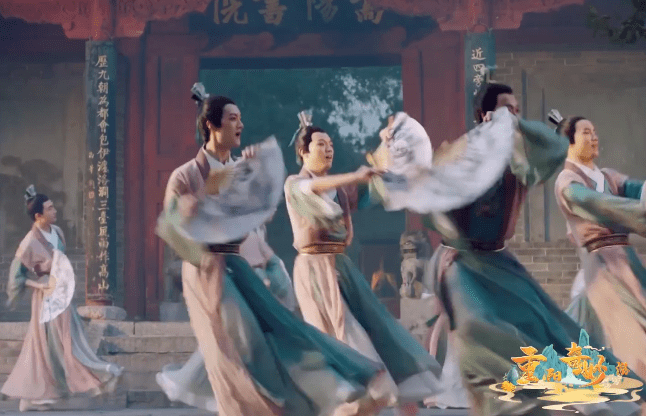 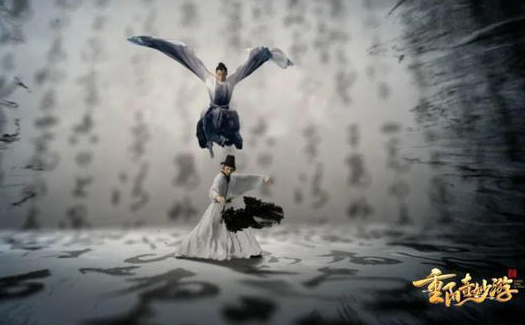 ①要有力彰显中华优秀传统文化的当代价值    ②中华优秀传统文化源远流长、博大精深③中华文化焕发的生机取决于时代的变迁      ④我们要不忘本来、吸收外来、面向未来A．①②	B．①③	C．②④	D．③④【答案】A【详解】①：材料中挖掘了各个节日所富含的节庆文化、人文精神和家国情怀，体现了中华优秀传统文化能够激发民族自信心和自豪感，有助于铸牢中华民族共同体意识，体现了彰显中华优秀传统文化的当代价值，①符合题意。②：材料中“中国节日奇妙游”对传统节日的改编和对其深层次地挖掘，体现了中华优秀传统文化源远流长、博大精深，②符合题意。③：时代的变迁不能决定中华文化焕发生机，③说法错误。④：材料中没有涉及吸收外来文化，④不符合题意。故本题选A。三、单选题2（共7题，每题3分，共21分）22．2023年4月17日，经过短暂的人道主义停火后，苏丹武装部队和快速支援部队之间的武装冲突再次进入交战状态。联合国、非盟、阿盟等国际组织及多个国家对苏丹局势表示关切，呼吁冲突各方立即停火，通过对话解决危机。下列对此理解正确的是（    ）①避免国际冲突是各国外交政策的共同目标    ②国际和平力量的增长有利于制约战事扩大③世界人民维护世界持久和平的任务仍艰巨    ④国际组织在国际事务中始终发挥积极作用A．①②	B．①④	C．②③	D．③④【答案】C【详解】①：避免国际冲突并非是各国外交政策的共同目标，该选项说法不符合实际，①排除。②：联合国、非盟、阿盟等国际组织及多个国家对苏丹局势表示关切，呼吁冲突各方立即停火，通过对话解决危机，这表明国际和平力量的增长有利于制约战事扩大，②符合题意。③：经过短暂的人道主义停火后，苏丹武装部队和快速支援部队之间的武装冲突再次进入交战状态，可见世界人民维护世界持久和平的任务仍艰巨，③符合题意。④：国际组织参与国际事务受诸多因素制约，有其局限性，个别大国倚仗实力，力图控制国际组织，使之成为其推行霸权主义和强权政治的工具，④说法错误。故本题选C。23．2023年7月29日，第九次中法高级别经济财金对话在京举行。中法两国在致力于推动双边贸易便利化、月球探测项目等方面达成22点共识，推动中法全面战略伙伴关系迈上新台阶。若据此写一篇通讯稿，你的题目可以是（   ）A．顺应经济全球化新形势，完善全球治理B．发挥中法两国比较优势，增强发展韧性C．把握多极化趋势，推进国际关系民主化D．创新中法合作方式，坚守彼此共同利益【答案】B【详解】B：中法两国在致力于推动双边贸易便利化、月球探测项目等方面共识，推动中法全面战略伙伴关系迈上新台阶，表明了要发挥中法两国比较优势，增强发展韧性，B正确。AC：材料主要体现中法两国加强合作，未体现完善全球治理和推进国际关系民主化，AC排除。D：国家利益是国际关系的决定因素，主权国家对外活动的出发点和落脚点是维护本国的国家利益，双方的共同利益只是合作的基础，且材料没体现创新合作方式，D排除。故本题选B。24．2023年9月5日，第十次上海合作组织成员国司法部长会议在上海举行。10年来，上海合作组织成员国司法部长会议机制不断完善，政府间法律和司法行政领域的交流互鉴不断加强，务实合作深入开展，取得了一系列丰硕成果。由此可见（   ）A．上合组织坚持单边行动和集体行动相结合推动全球治理改革B．上合组织立足共同利益，维护地区和平稳定、促进共同繁荣C．上述作为与我国维护世界和平、促进共同发展的外交目标一致D．上合组织是成员国凝聚共识、加强交流、深化合作的重要平台【答案】D【详解】A：亚太经合组织坚持单边行动和集体行动相结合，A说法错误。B：维护本国利益是主权国家对外活动的出发点和落脚点，共同利益是国家间合作的基础，“立足共同利益”表述错误，B排除。C：维护世界和平、和促进共同发展是我国的外交宗旨，但不是上合组织的目标，C不符合题意。D：“互鉴不断加强，务实合作深入开展，取得了一系列丰硕成果”，体现成员国凝聚共识、加强交流、深化合作的重要平台，D符合题意。故本题选D。25．张某在某公司网络论坛上发帖，捏造倪某私生活混乱的事实，并配有一张从倪某微信朋友圈下载的倪某的生活照，帖子发出后阅读量迅速突破10万。倪某联系某公司要求删除帖子，但某公司以脸部已打码，且只有发帖人本人才有权删帖为由予以拒绝。本案中，下列理解正确的有(    )①某公司将张某的脸部打码，并不侵犯肖像权②某公司应承担对张某名誉侵权的连带责任③若双方认可仲裁，双方可以此方式解决纠纷④倪某可要求张某承担精神损害的赔偿责任A．①③	B．①④	C．②③	D．②④【答案】D【详解】①：法律规定，任何组织或个人不得以丑化、污损，或者用信息技术手段等方式侵害他人的肖像权。本案中即使照片打码，仍然侵犯了张某的肖像权，①排除。②④：任何组织和个人不得以侮辱、诽谤等方式侵害他人的名誉权。张某在某公司网络论坛上发帖，捏造倪某私生活混乱的事实，这一行为侵犯了倪某的名誉权，倪某可要求张某承担精神损害的赔偿责任，该公司应承担连带责任，②④符合题意。③：提交仲裁的纠纷仅限于民商事纠纷，包括合同纠纷和涉及财产权益的非合同纠纷，本案不适合仲裁，③不符合题意。故本题选D。26．赵女士在一家购物平台下单购买了一套名牌化妆品。三天后，快递公司人员送货上门。赵女士在签单验货时，发现化妆品件数不齐，和下单时相比少了两件。赵女士拒绝签收，要求商家将化妆品补齐，商家以自己已足量发货为由予以拒绝。对此（   ）①商家不能单方面要求赵女士退货以解决争端②若快递公司无过错，则商家可和客户重签协议③快递公司应该自觉承担起对客户的赔偿责任④快递公司人员需要证明其公司没有过错行为A．①②	B．①④	C．②③	D．③④【答案】B【详解】①④：该事例中争端的解决需要双方协商，达成协议，所以商家不能单方面要求赵女士退货以解决争端；快递公司人员需要证明其公司没有过错行为，否则快递公司要承担相应的的赔偿责任，①④正确。②：赵女士要求商家将化妆品补齐，重签协议并不能解决赵女士商品缺失的问题，②排除。③：该案例中，快递公司及其工作人员若能证明其没有过错行为，则无需承担赔偿责任，③错误。故本题选B。27．翠鸟从空中扎入水中不会溅起水花，主要归功于它那特殊形状的喙。工程师运用同样的形状解决了高速列车行驶中产生的巨大噪音，同时提高了列车能效。材料说明（    ）①坚持辩证思维，着眼于问题进行逐个突破         ②活用创新思维，在实践的基础上突破陈规③运用联想思维，善于观察，进行合理想象         ④运用聚合思维，把生态学和科学研究结合A．①③	B．②④	C．①④	D．②③【答案】D【详解】①：辩证思维强调用联系、发展、全面的观点看待事物和思考问题的思维，材料反映的是普遍联系的观点，而不是反映对研究问题的逐个突破，①排除。②：创新思维，特指人们在实践中破除迷信、超越陈规，有所发现、有所发明的思维活动，工程师运用同样的形状解决了高速列车行驶中产生的巨大噪音，同时提高了列车能效，这是活用创新思维，在实践的基础上突破陈规，②符合题意。③：联想思维就是将记忆中对不同事物的认识进行联结与思考的思维活动，想象是联想思维的“畅想”方式，是在头脑中对已有的事物表象进行加工、改造，通过重新组合而产生新的事物形象的思维过程，翠鸟从空中扎入水中不会溅起水花，主要归功于它那特殊形状的喙。工程师运用同样的形状解决了高速列车行驶中产生的巨大噪音，同时提高了列车能效，这是在运用联想思维，善于观察，进行合理想象，③符合题意。④：聚合思维是从不同方向向同一方向收敛的思维，材料不涉及，④排除。故本题选D。28．2023年9月23日至10月8日，第十九届亚运会在美丽的西湖之滨杭州举行。喜欢旅游的小华同学由此提出一个三段论推理：重庆是一个非去不可的城市，杭州也是一个非去不可的城市，所以，杭州是和重庆一样美丽的城市。下列分析正确的是（   ）①推理从两个真前提推出一个真结论，符合逻辑规则②推理犯了“中项不周延”的错误③推理犯了“四概念”错误④这是一个类比推理，结论是或然的A．①②	B．①④	C．②③	D．③④【答案】C【详解】①：三段论是演绎推理，要求前提真实和结构正确。小华同学的三段论推理结构是错误的，违背了逻辑规则，无法推出一个真结论，①说法错误。②：该三段论的中项“一个非去不可的城市”在两个前提中都不周延，犯了“中项不周延”的错误，②符合题意。③：结构正确的三段论只能有三个不同的项，该三段论出现了第四项“和重庆一样美丽的城市”，犯了“四概念”的逻辑错误，③符合题意。④：类比推理就是根据两个或两类对象在一些属性上相同或相似，推出它们在其他属性上也相同或相似的推理。小华同学的三段论推理，虽违背逻辑规则，但并非类比推理，④说法错误。故本题选C。四、材料分析题（共5题，共42分）29．国以农为本，农以种为先。某市种业企业加快构建现代种业创新体系，用生物育种技术攥紧中国种子；实现新品种推广销售“良种+良法”相结合、“线上推介+线下展示”相结合，为农民提供产前、产中和产后全产业链一站式综合服务。与此同时，该市政府以种业知识产权保护为重点，积极开展蓝盾利剑专项行动、百日攻坚集中整治，严厉打击假冒伪劣、套牌侵权，规范行使行政处罚裁量权，并把真情调处种业纠纷作为“我为群众办实事”的突破点，为形成良性有序的种子市场营造良好法治环境。结合材料，回答下列问题：(1)运用“我国的社会主义市场经济体制”相关知识，说明该市是如何推动种业发展的？（4分）(2)运用《政治与法治》相关知识，分析该市维护种业市场的举措对行政执法的意义。（5分）【答案】(1)①企业遵循市场经济的一般规律，充分发挥了市场在资源配置中的决定性作用，该市种业企业加快构建现代种业创新体系，建设全产业链一站式综合服务。②该市政府履行经济职能，更好地发挥政府的作用，实行科学的宏观调控，开展蓝盾利剑专项行动，保护种业知识产权。③该市实现了有效市场和有为政府相结合，促进种业发展。(2)①该市政府，严厉打击假冒伪劣、套牌侵权，全面履行政府职能，坚持法定职责必须为，勇于负责、敢于担当，有助于捍卫法律的权威和尊严。②该市政府规范行使行政处罚裁量权，有利于公正执法，有利于杜绝执法不公、随意执法，实现社会公平正义。③该市政府把真情调处种业纠纷作为“我为群众办实事”的突破点，有利于文明执法，融法、理、情于一体，优化执法效果。【分析】背景素材：某市种业企业加快构建现代种业创新体系考点考查：市场调节与宏观调控相结合、严格执法能力考查：描述和阐述事物、论证和探究问题核心素养：政治认同、科学精神、法治意识【详解】（1）第一步：审设问，明确主体、作答范围、问题限定和作答角度。本题属于措施类主观题，要求学生运用“我国的社会主义市场经济体制”相关知识，说明该市是如何推动种业发展的，答题范围：我国的社会主义市场经济体制，知识定位：市场在资源配置中起决定作用、更好地发挥政府作用。第二步：审材料。提取关键词，链接教材知识。关键词①：种业企业加快构建现代种业创新体系，用生物育种技术攥紧中国种子；实现新品种推广销售“良种+良法”相结合、“线上推介+线下展示”相结合，为农民提供产前、产中和产后全产业链一站式综合服务→可联系市场在资源配置中的决定性作用。关键词②：该市政府积极开展蓝盾利剑专项行动、百日攻坚集中整治，并把真情调处种业纠纷作为“我为群众办实事”的突破点→可联系政府履行经济职能，更好地发挥政府的作用，实行科学的宏观调控。关键词③：该市种业企业和政府的做法，促进了种业发展→可联系有效市场和有为政府相结合。第三步：整合信息，组织答案。注意设问限定以及教材知识与材料、时政信息等相结合。（2）第一步：审设问，明确主体、作答范围、问题限定和作答角度。本题属于意义类主观题，要求学生运用《政治与法治》相关知识，分析该市维护种业市场的举措对行政执法的意义，答题范围：《政治与法治》，知识定位：严格执法。第二步：审材料。提取关键词，链接教材知识。关键词①：严厉打击假冒伪劣、套牌侵权→可联系全面履行政府职能，坚持法定职责必须为，勇于负责、敢于担当，有助于捍卫法律的权威和尊严。关键词②：规范行使行政处罚裁量权→可联系有利于公正执法，有利于杜绝执法不公、随意执法，实现社会公平正义。关键词③：把真情调处种业纠纷作为“我为群众办实事”的突破点→可联系有利于文明执法，融法、理、情于一体，优化执法效果。第三步：整合信息，组织答案。注意设问限定以及教材知识与材料、时政信息等相结合。30．20多年来，邓清明坚持做一件事，追一个梦，尽管以微小的差距多次与梦想擦肩而过，但从未想过放弃。他24年间做了3次备份航天员，在航天追梦的路上，他从未缺席，始终在场：备份和主份训练的科目、时间、内容、强度以及考核标准并无差别，8大类、上百个科目的训练考核同样严格。他始终坚信，不管是主份还是备份，都是航天员的本分。备战24年后，邓清明终于圆梦“神十五”。不懈坚持、奋斗追梦，正是邓清明的故事与青年产生共鸣的精神密码。结合材料，运用《哲学与文化》的知识，回答下列问题：(1)运用“实观人生价值”的知识，谈谈邓清明的事迹对青年实现人生价值的启示。（6分）(2)中国航天人身上体现了怎样的中华民族精神。（3分）【答案】(1)①创造和实现人生价值，需要充分发挥主观能动性，需要顽强拼搏、自强不息的精神。只有在努力奋斗中，才能实现自己的人生理想。②创造和实现人生价值，需要努力增长自己的才干，全面提高个人素质。邓清明在航天追梦的路上，不断训练，备份和主份训练的科目、时间、内容、强度以及考核标准并无差别，，8大类、上百个科目的训练考核同样严格。③创造和实现人生价值，需要坚定的理想信念，需要正确价值观的指引。20多年来，邓清明坚持做一件事，追一个梦，最终实现自己的梦想。(2)爱国主义、自强不息、伟大奋斗、伟大梦想。【分析】背景材料：邓清明的事迹考查知识：实现人生价值、中华民族精神考查能力：获取和解读信息、调动和运用知识、描述和阐释事物学科素养：政治认同、科学精神【详解】（1）第一步，审设问。明确本题考查的知识范围是实观人生价值，设问指向是谈谈邓清明的事迹对青年实现人生价值的启示。本题属于启示类试题，考查知识切口小，具体可运用如何实现人生价值的知识来作答。第二步，审材料，提取关键词，链接教材知识。关键词①：20多年来，邓清明坚持做一件事，追一个梦，尽管以微小的差距多次与梦想擦肩而过，但从未想过放弃→可联系创造和实现人生价值，需要充分发挥主观能动性，需要顽强拼搏、自强不息的精神。关键词②：在航天追梦的路上，他从未缺席，始终在场：备份和主份训练的科目、时间、内容、强度以及考核标准并无差别，8大类、上百个科目的训练考核同样严格→可联系创造和实现人生价值，需要努力增长自己的才干，全面提高个人素质。关键词③：20多年来，邓清明坚持做一件事，追一个梦；不懈坚持、奋斗追梦→可联系创造和实现人生价值，需要坚定的理想信念，需要正确价值观的指引。第三步，整合信息、组织答案。注意设问要求与材料信息、课本知识的结合。（2）第一步，审设问。明确本题考查的知识范围是中华民族精神，设问指向是中国航天人身上体现了怎样的中华民族精神。本题属于体现类试题，考查知识切口小，具体可运用中华民族的内涵等知识来作答。第二步，审材料，提取关键词，链接教材知识。关键词①：追一个梦；梦想→可联系爱国主义、伟大梦想。关键词②：邓清明坚持做一件事；从未想过放弃；他从未缺席，始终在场；不懈坚持、奋斗追梦→可联系自强不息、伟大奋斗。第三步，整合信息、组织答案。注意设问要求与材料信息、课本知识的结合31．当前、世界之变、时代之变、历史之变正以前所未有的方式展开，人类社会走到了关键当口。材料一  是坚持合作与融合，还是走向分裂与对抗？是携手维护和平稳定，还是滑向“新冷战”的深渊？是在开放包容中走向繁荣，还是在霸道霸凌中陷入萧条？是在交流与互鉴中增进互信，还是让傲慢与偏见蒙蔽良知？历史的钟摆朝向何方，取决于我们的抉择。材料二  2023年8月22日--24日在南非约翰内斯堡召开金砖国家领导人峰会。以金砖国家为代表的新兴市场国家和发展中国家群体性崛起，正在从根本上改变世界版图。无论有多少阻力，金砖国家这支积极、稳定、向善的力量都将蓬勃发展。材料三  2023年8月24日，金砖国家实现历史性扩员，沙特、埃及、阿联酋、阿根廷、伊朗、埃塞俄比亚正式加入金砖大家庭，另有40多个国家不同程度地表达了加入的愿望，20多个国家提交了正式申请。越来越多发展中国家希望叩响“金砖大门”，共谋繁荣发展。结合材料，运用《当代国际政治与经济》相关知识，写一篇时政短评文章，阐述金砖国家领导人峰会为纷繁复杂的国际形势注入强大正能量的意义。要求：观点立场正确、知识运用准确、材料分析恰当、论述条理清晰；300字以内。【答案】评分建议：1．聚焦论题；2．论据：理论论据（知识点）＋事实论据（材料信息）；3．论证角度参考：答案示例：①和平与发展是当今时代的主题。金砖合作机制的吸引力源自坚持和衷共济，维护世界和平与安宁。当前，世界既不太平也不安宁。全球南方国家求和平、谋发展、促合作、图共赢的愿望也愈加强烈。②全球南方国家苦美国久矣，苦“由西方主导的世界秩序”久矣。金砖合作机制积极推动全球治理体系变革，致力于提升发展中国家在国际社会的代表性和发言权，顺应了发展中国家的需求，符合国际社会期待。③金砖合作机制秉持开放包容、合作共赢的精神和原则，聚焦各领域务实合作，与全球南方国家的发展建设需求天然契合，符合广大新兴市场国家和发展中国家的利益。金砖机制从发起之初便以“对话而不对抗，结伴而不结盟”为准则，倡导遵循联合国宪章宗旨和原则以及国际法和国际关系基本准则处理国家间关系。④金砖国家不是封闭的俱乐部，也不是排外的“小圈子”，而是守望相助的大家庭、合作共赢的好伙伴。越来越多全球南方国家希望加入金砖大家庭再次反映出广大发展中国家维护国际公平正义、完善全球治理、追求和平发展的共同愿望。⑤回望来时路，金砖国家因团结自强的初心走到一起，秉持开放包容、合作共赢精神，在实现自身发展的同时与其他国家共享发展机遇，为世界和平与发展事业作出了重要贡献。【详解】本题是开放性试题，要求写一篇时政短评文章，要运用教材知识，阐述金砖国家领导人峰会为纷繁复杂的国际形势注入强大正能量的意义。参考角度：主要围绕当今时代的主题、金砖国家的产生背景、地位、理念、突出贡献、开放的机制等。答案不固定，言之有理即可。32．2022年7月2日，刘先生在了解某宠物托运公司的服务事项、收费价格等内容后，通过该公司运营的微信小程序下单，办理宠物托运，将一只法国斗牛犬从深圳运往河南，并支付运费688元。合同约定，送宠方式为宠物专车，若途中因来车环境和服务导致宠物意外身亡，宠运商应以运费五倍（包含运费）赔偿。然而在运输途中，运营商擅自改变运输方式，从原定宠物专车改为普通货车托运，因天气炎热且空气流通不畅，导致宠物狗窒息而亡。结合材料，运用《法律与生活》相关知识，回答下列问题：(1)指出本案所涉及的民事法律关系的客体，并说明理由。（3分）(2)指出本案中合同何时成立，并说明理由。（3分）(3)指出宠物托运公司应承担民事责任的具体方式，并说明理由。（3分）【答案】(1)债权关系的客体是行为。刘先生和某宠物托运公司之间构成运输合同关系。该民事法律关系的客体是宠物托运行为和付费行为。(2)2022年7月2日，刘先生下单办理宠物托运并支付运费时合同成立。本案中，刘先生在了解宠物托运服务内容后下单并支付费用属于承诺。承诺到达对方后，立即发生法律效力，合同即告成立。(3)该宠物托运公司未按合同履行，致对方受损，已构成违约（违背了全面履行和诚信原则），在没有免责情形的情况下，应承担赔偿损失、退回运费的违约责任。【分析】背景素材：民事纠纷案例考点考查：民事法律关系的客体、订立合同、民事责任的承担方式能力考查：调动和运用知识、描述和阐释事物核心素养：科学精神、法治意识【详解】（1）第一步：审设问。明确主体、作答范围、问题限定和作答角度。本题的设问要求指出本案所涉及的民事法律关系的客体并说明理由，直接调用该知识点对案例进行分析即可。第二步：审材料。提取关键词，链接教材知识。关键词：刘先生在了解某宠物托运公司的服务事项、收费价格等内容后，通过该公司运营的微信小程序下单，办理宠物托运，将一只法国斗牛犬从深圳运往河南，并支付运费688元→可联系双方构成运输合同关系，客体是宠物托运行为和付费行为。第三步：整合信息，组织答案。注意教材信息与材料信息相结合。（2）第一步：审设问。明确主体、作答范围、问题限定和作答角度。本题的设问要求指出本案中合同何时成立并说明理由，需要调用要约承诺订合同的有关知识，明确案例中承诺何时达到即可作答。第二步：审材料。提取关键词，链接教材知识。关键词：2022年7月2日，刘先生在了解某宠物托运公司的服务事项、收费价格等内容后，通过该公司运营的微信小程序下单并支付运费688元→可联系刘先生在了解宠物托运服务内容后下单并支付费用属于承诺，承诺到达对方后，合同即告成立。第三步：整合信息，组织答案。注意教材信息与材料信息相结合。（3）第一步：审设问。明确主体、作答范围、问题限定和作答角度。本题的设问要求指出宠物托运公司应承担民事责任的具体方式并说明理由，需要调用民事责任的承担方式的有关知识，结合案例具体情况分析宠物托运公司在构成违约的前提下应当如何承担责任。第二步：审材料。提取关键词，链接教材知识。关键词：合同约定，送宠方式为宠物专车，若途中因来车环境和服务导致宠物意外身亡，宠运商应以运费五倍（包含运费）赔偿。然而在运输途中，运营商擅自改变运输方式，从原定宠物专车改为普通货车托运，因天气炎热且空气流通不畅，导致宠物狗窒息而亡→可联系宠物托运公司构成违约，应承担赔偿损失、退回运费的违约责任。第三步：整合信息，组织答案。注意教材信息与材料信息相结合。33．阅读材料，回答问题。2022年8月，杭州亚组委正式发布亚运会历史上首套动态体育图标，设计团队前期作了大量的调研来了解每个运动项目的关键和要领。从细节表现上，设计师们没有采用传统动画，而是采用了动态捕捉+游戏引擎的结合，使整体动作显得更加动感流畅。以击剑的体育图标为例，设计师们利用了一种在影视剧中会使用的特效“子弹时间”，用一个优雅的慢动作完成了对这个动作的设计。背景音乐以民族五声调式与民族乐器的音色、经典乐曲等作为主要材料，在配器上逐步融入管弦乐、电子乐器等音色， 以此来实现多元交融。结合材料，运用《逻辑与思维》相关知识，说明设计师们是如何运用创新思维方法来完成杭州亚运会动态体育图标设计的。【答案】①运用创新思维，以实践为基础，作了大量的调研，了解了每个运动项目的关键和要领。②通过想象，运用联想思维，在设计中引入了动态捕捉+游戏引擎的方式让动作更加流畅。③运用发散思维，借用了影视剧中会使用的特效“子弹时间”来设计击剑动作。④运用聚合思维，以民族五声调式与民族乐器的音色、经典乐曲等作为主要材料，在配器上逐步融入管弦乐、电子乐器等音色，通过寻找各个元素之间的联系，实现背景音乐的多元交融。【分析】背景素材：杭州亚运会考点考查：提高创新思维能力的有关知识能力考查：获取和解读信息、调动和运用知识、描述和阐述事物核心素养：政治认同、科学精神【详解】第一步：审设问，明确主体、作答范围、问题限定和作答角度。本题属于措施类主观题，要求考生说明设计师们是如何运用创新思维方法来完成杭州亚运会动态体育图标设计的。知识限定不具体，解答时，需要结合材料，从提高创新思维能力的要求角度进行分析。第二步：审材料，提取关键词，链接教材知识。关键词①：设计团队前期作了大量的调研来了解每个运动项目的关键和要领→可联系运用创新思维，以实践为基础。关键词②：设计师们没有采用传统动画，而是采用了动态捕捉+游戏引擎的结合，使整体动作显得更加动感流畅→可联系通过想象，运用联想思维。关键词③：设计师们利用了一种在影视剧中会使用的特效“子弹时间”→可联系运用发散思维。关键词④：在配器上逐步融入管弦乐、电子乐器等音色， 以此来实现多元交融→可联系运用聚合思维。第三步：整合信息，组织答案。注意设问限定以及教材知识与材料、时政信息等相结合。等级水平等级描述水平4观点立场正确；知识运用正确充分；材料选取恰当；论述清晰；逻辑严密；论证全面有力水平3观点立场正确；能运用知识；材料提取比较恰当；论述比较清晰；逻辑比较严密；论证比较有力水平2观点立场正确；罗列相关知识，材料提取一般；论述不清晰；逻辑混乱，论证缺乏力量水平1应答与试题无关，重复试题内容；没有应答